ҠАРАР                                                                                              РЕШЕНИЕ                     «15» апрель 2021 й.                                № 100/23                      «15» апреля 2021 г.О публичных слушаниях по проекту решения Совета сельского поселения Сандугачевский сельсовет муниципального  района Янаульский район Республики Башкортостан «О внесении изменений в Правила землепользования и застройки сельского поселения Сандугачевский  сельсовет муниципального района Янаульский район Республики Башкортостан»В соответствии с Градостроительным кодексом Российской Федерации,   Федеральными законами от 29 декабря 2004 года № 191-ФЗ «О введении в действие Градостроительного кодекса Российской Федерации», от 6 октября 2003 года № 131-ФЗ «Об общих принципах организации местного самоуправления в Российской Федерации» и Уставом сельского поселения Сандугачевский  сельсовет муниципального района Янаульский район Республики Башкортостан, Совет сельского поселения Сандугачевский сельсовет муниципального района Янаульский район Республики Башкортостан РЕШИЛ:1. Утвердить прилагаемый проект решения Совета сельского поселения Сандугачевский сельсовет муниципального района Янаульский район Республики Башкортостан «О проведении  публичных слушаниях «О внесении  изменении в Правила землепользования и застройки сельского поселения Сандугачевский сельсовет муниципального района Янаульский район Республики Башкортостан»  - перевести земельный участок с кадастровым номером 02:54:220101:460 по адресу: Республика Башкортостан, Янаульский район, с.Рабак, ул.Мира, земельный участок 26,  с рекреационной зоны жилую зону (далее – проект решения) и вынести на публичные слушания.      2. Назначить и провести публичные слушания по проекту решения Совета сельского поселения Сандугачевский сельсовет муниципального района Янаульский район Республики Башкортостан «О внесении изменений в Правила землепользования и застройки сельского поселения Сандугачевский  сельсовет муниципального района Янаульский район Республики Башкортостан»» (далее – проект решения) 15 июня 2021 года в 15.00 в Администрации сельского поселения Сандугачевский сельсовет муниципального района Янаульский район Республики Башкортостан по адресу: Янаульский район, с.Сандугач, ул.К. Садретдинова, дом 5.          3. Установить, что письменные предложения жителей сельского поселения Сандугачевский сельсовет муниципального района Янаульский район Республики Башкортостан по проекту решения направляются в Совет сельского поселения Сандугачевский сельсовет муниципального района Янаульский район Республики Башкортостан (по адресу: с. Сандугач, ул. К.Садретдинова,5, в течение 60 календарных дней со дня обнародования настоящего решения.           4. Предложения по проекту решения должны содержать фамилию, имя, отчество, дату и место рождения, адрес регистрации по месту жительства и фактического проживания, серию, номер и дату выдачи паспорта гражданина или иного заменяющего его документа, наименование и код органа, выдавшего паспорт гражданина или иной заменяющий его документ.         5. Организацию и проведение публичных слушаний по проекту решения Совета возложить на комиссию по проведению публичных слушаний по проектам муниципальных правовых актов в сфере градостроительной деятельности на территории муниципального района Янаульский район Республики Башкортостан (по согласованию).         6. Обнародовать данное решение на информационном стенде Администрации сельского поселения Сандугачевский сельсовет муниципального района Янаульский район Республики Башкортостан, по адресу: 452812, Республика Башкортостан, Янаульский район, с. Сандугач, ул. К. Садретдинова, д.5 и разместить на  сайте  сельского поселения Сандугачевский сельсовет муниципального района Янаульский район Республики Башкортостан по адресу: http:sp-sandugach.ru.Глава сельского поселения                                                           Т.Ш. КуснияровПримечание: Проект решения Совета «О внесении изменений в Правила землепользования и застройки  сельского поселения Сандугачевский сельсовет муниципального района Янаульский район Республики Башкортостан» размещен на официальном сайте сельского поселения Сандугачевский сельсовет в разделе «Проекты НПА».БАШҠОРТОСТАН РЕСПУБЛИКАҺЫЯҢАУЫЛ  РАЙОНЫМУНИЦИПАЛЬ РАЙОНЫНЫҢ ҺАНДУFАС  АУЫЛСОВЕТЫ АУЫЛ БИЛӘМӘҺЕСОВЕТЫ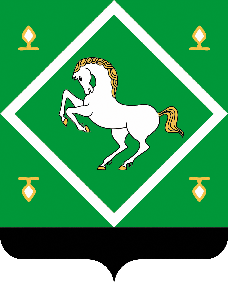 СОВЕТСЕЛЬСКОГО ПОСЕЛЕНИЯСАНДУГАЧЕВСКИЙ СЕЛЬСОВЕТМУНИЦИПАЛЬНОГО  РАЙОНАЯНАУЛЬСКИЙ РАЙОН РЕСПУБЛИКИ БАШКОРТОСТАН